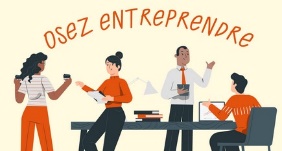 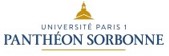 Programme d’accompagnement Etudiants Entrepreneurs1 - Dans le cadre de mon inscription au programme d’accompagnement de Paris 1, je souhaite :Plusieurs choix possibles Recevoir les informations sur l’écosystème de l’entrepreneuriat		 Via Mail		 Via application TEAMS Participer aux événements sur l’entrepreneuriat Etudiant à Paris 1		 Ateliers étudiants entrepreneurs de Paris 1 (5 rencontres annuelles)		 Rencontres étudiants entrepreneurs de Paris 1 (5 rencontres annuelles) Pouvoir prendre rendez-vous avec le référent entrepreunariat étudiant de Paris 1 pour faire le point et être conseillé.e (de 1 à 3 entretiens annuels) Suivre le programme de formation de Paris 1 : 6 modules obligatoires, 4 options2 – Statut National Etudiant Entrepreneur3 - Autres dispositif d’accompagnement : incubateur, associations……Mon inscription au programme « OSEZ Entreprendre » autorise le BAIP à transmettre mes coordonnées pour participer à des actions de communication auprès de la DIRCOM de Paris 1 J’autorise 		  Je n’autorise pasDate : Prénom Nom Adresse Commune Code postal Téléphone Courriel URLLinkedin, site Web ou autresFormation suivie à Paris 1 Panthéon-Sorbonne actuellement Votre projet Votre projet Vos attentes Vos attentes Dossier demande SNEE : Oui  Non Peut-être plus tardDate du dossier :Affectation PEPITE (Nom de la PEPITE) :Référent PEPITE :Inscription D2E : Oui  Non peut-être plus tard Oui  Non peut-être plus tardNOM du dispositif :Date d’intégration et durée du dipositifMode de candidature : dossier, Pitch :Référent :Objectif du dispositif